CHIA Conference Prospective Speaker FormThank you for your interest in being a CHIA Conference presenter. Please complete this form and submit it to CHIA Board of Directors Mitzi Roberts and/or Kyra Delaney at the following email addresses:Mitzi Roberts:    MitziRoberts@chia187.com	  Kyra Delaney:    KyraDelaney@chia187.com Member Information:Co-Presenter(s):Presentation:CALIFORNIA HOMICIDE INVESTIGATORS ASSOCIATION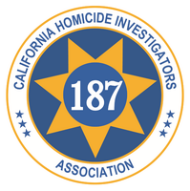 201 W. Mission Street, San Jose, CA 95110                                                                  www.chia187.com NameNameTitleTitleAgency/CompanyAgency/CompanyEmailEmailPhone:     OfficeCellularCellularFaxActive CHIA Member   YES   YES   NONameNameTitleTitleAgency/CompanyAgency/CompanyEmailEmailPhone:     OfficeCellularCellularFaxActive CHIA Member   YES   YES   NOAdditional:      Title:      Case Summary:Please provide a brief description of the case/investigation you wish to present. Include any lessons learned, new technologies, or different innovations/techniques that other CHIA members would find beneficial to use in their own investigations (200 words or less). If your presentation includes a learning component, please indicate the type of training. Use an attachment to explain further.Training Topic:       Attachments:Along with the above case summary, please provide a copy of the following items with your submission: Speaker Biography – Please include a brief biography for the CHIA Program (200 words or less)Speaker Photograph – Please provide a professional photograph to be included in CHIA ProgramAll submissions for potential presentations should be received by CHIA no later than 9/1/20. If you have any questions, please contact one of the above CHIA Directors for further assistance.